Publicado en Barcelona el 03/06/2024 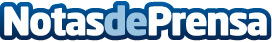 Uni-ball premiará a las mejores notas de Selectividad con material para toda la carreraUni-ball dará un premio a las 15 primeras personas que acrediten haber sacado un 14 en las pruebas de Selectividad de este año. Los candidatos pueden enviar sus notas a través del Instagram y Facebook de Uni-ballDatos de contacto:Elena Gómez GarcíaRelación con medios674 43 59 02Nota de prensa publicada en: https://www.notasdeprensa.es/uni-ball-premiara-a-las-mejores-notas-de Categorias: Nacional Educación Marketing Premios Universidades http://www.notasdeprensa.es